2020中国科技智库论坛会议通知各有关单位：为贯彻习近平总书记关于建设世界科技强国重要指示，紧扣中国科协2020年总体工作目标和服务科技经济融合重大任务，中国科协将在年会期间举办“中国科技峰会——2020中国科技智库论坛”，具体内容通知如下。一、会议主题构建具有全球竞争力的创新人才治理体系全球科技人力资源与创新人才发展态势我国创新人才治理体系的现状、挑战与展望新时代国际引才的策略与机制创新人才助力科技经济融合创新人才与培育发展新动能
创新人才发展生态环境建设二、会议时间会议报到时间：2020年6月11日会议举办时间：2020年6月12日，会期一天三、会议地点
山东省青岛市香格里拉大酒店（地址：青岛市市南区香港中路9号）四、举办单位主办单位：中国科学技术协会和山东省人民政府承办单位：中国科协创新战略研究院协办单位：中国科学学与科技政策研究会、山东省创新战略研究院、青岛市科学技术协会五、参会人员1.各有关科技智库代表；2.各省、自治区、直辖市、副省级城市科协和新疆生产建设兵团科协领导和相关部门负责同志；3.相关全国学会、协会、研究会负责同志；4.中国科协机关部门和直属单位有关同志；5.其他单位有关同志。六、会议内容本届论坛旨在贯彻落实习近平总书记关于建设世界科技强国的重要指示，聚焦创新人才治理体系如何支撑国家创新发展和新旧动能转化等核心议题进行深度探讨，服务科技经济融合，集中展示智库研究成果，服务新时代改革开放和人类命运共同体建设。七、会议议程开幕式：9:00-9:30中国科协和山东省领导致辞上午场：9:30-12:10主旨演讲：国内科技智库负责人或首席研究人员报告午餐：12:30-13:30下午场：14:00-16:30专题对话1：我国未来十年人才发展战略与规划专题对话2：科技人才助力区域科技经济融合闭幕式：16:40-17:00总结发言，论坛闭幕八、会议报名会议报名请扫描下方二维码，报名于6月5日截止。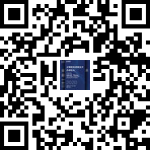 其他事项本次会议不收取注册费，往返交通、食宿自理。联系人：孙老师，迟老师  010-62542615，18500710034刘老师  010-68781322        中国科协创新战略研究院          2020年5月19日